Modello - AUTOCERTIFICAZIONE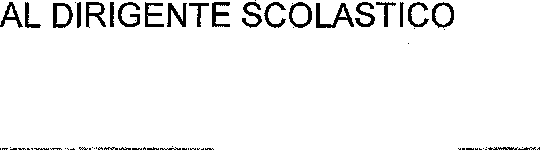 DICHIARAZIONE SOSTITUTIVA DI CERTIFICAZIONE( art. 2 della legge 4 gennaio 1968, n. 16, art.3, eomnia 10, L.16 marzo 1997 n. tS7, art.1, Dpr NO ottobre t998 n. 405-) (art.d6 D.P.R. 446 del  28/12/2000)II/la  sottoscri\to/a    					                                                                                                                                                 nato/a a 			il			 residente a 	via 			n°		 in servizio cio codesta  Istituzione Scolastica   in qualità di   				  a  tempo   		consapevole che in caso di falsa  dichiarazione  verranno  applicate  le  sanzioni  previste  dal  codice  penale  , che comporta inoltre la decadenza dal beneficio ottenuto sulla base della dichiarazione non veritieraD  I  C	H   I    A   R Adi   Ó   aver usufruito    -    Ó   voler usufruire di 	giorno/i di permesso retribuitodal 	al 	per motivi    	 	lì, 		IL/LA DICHIARANTE